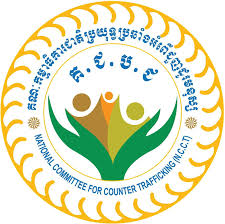 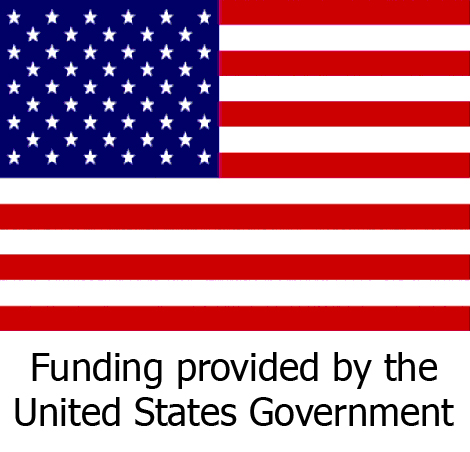 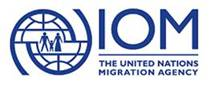 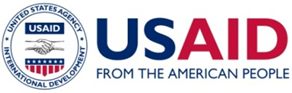 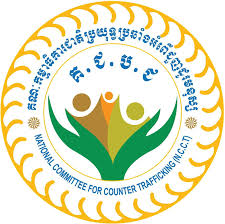 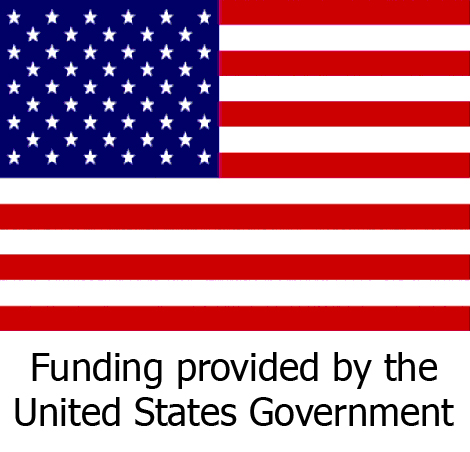 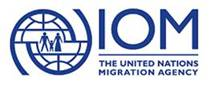 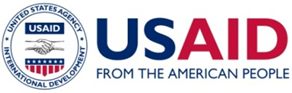 WORKSHOP AGENDA (Provisional)OnPromoting Understanding of the ASEAN Convention Against Trafficking in Persons, Especially Women and Children (ACTIP) and ASEAN Plan of Action Against Trafficking in Persons, Especially Women and Children (APA) Presidded over by His Excellency Samdech Kralahorm Sor KhengSenior Minister of Ministry of Interior and Chair of NCCT 29 August 2017,
Raffle Le Royal Hotel, Phnom Penh*********TIMESESSIONSPEAKER(S)08.00 –09.00Registration09.00 – 09.30Opening remarks and national anthem Remark from IOM CambodiaOpening remark by NCCTDr. Leul MEKONNEN-IOM CambodiaHE. Sor Kheng, Senior Minister and Chair of NCCT09.30 - 09.35Group Photo9:35 – 09:50 Coffee Break09.50 – 10.50 Session 1: Introduction to the ASEAN Convention against Trafficking in Persons, especially Women and Children (ACTIP) and the ASEAN Plan of Action against Trafficking in Persons especially Women and Children (APA)Objective: To provide participants with a clear overview of both instruments, including their  purpose and contentsSession structure: Presentation and plenary discussionFacilitator: 
Dr. Apiradee ThienthongExpert Panelists:Brid. Gen. SOK RaksmeyChief of department of international relation and a member of SOMTC in charge of anti human trafficking10.50 – 12.00Session 2.1: Key obligations and national priorities  in the implementation of the ACTIP and APA regarding Criminalization  Objective: To identify the main criminalization obligations and to consider national priorities with regard to implementation. Session structure: Introduction by the Facilitator who will outline the obligations of criminalization under ACTIP. The national expert will then lead a discussion (using a guiding template) aimed at assessing the current national situation and identifying national priorities/challenges around criminalization. The session will also address key definitions.Facilitator: 
Dr. Apiradee ThienthongExpert Panelists:Ms. SOR Chanrath Chief of department of MoJ12.00 – 13.00Lunch13.00 – 14.00Session 2.2: Key obligations and national priorities in the implementation of the ACTIP and APA regarding Protection, Repatriation and Return of Victims Objective: To identify the main protection, repatriation and return obligations and to consider national priorities with regard to implementation.Session structure: Introduction by the Facilitator who will outline the obligations of protection, repatriation and return of victims under ACTIP. The national expert will then lead a discussion (using a guiding template) aimed at assessing the current national situation and identifying national priorities/challenges around protection, repatriation and return of victims.Facilitator: 
Dr. Apiradee ThienthongExpert Panelists:Ms. PRUM SokhornDirector of department of MoSVYMaj. Gen. CHIV PhallyDeputy director of DAHTJPMoI14.00 – 15.00Session 2.3: Key obligations and national priorities in the implementation of the ACTIP and APA regarding PreventionObjective: To identify the main prevention obligations and to consider national priorities with regard to implementation.Session structure: Introduction by the Facilitator who will outline the obligations of prevention under ACTIP. The national expert will then lead a discussion (using a guiding template) aimed at assessing the current national situation and identifying national priorities/challenges around prevention.Facilitator: 
Dr. Apiradee ThienthongExpert Panelists:HE. SOEUR SocheatUnder secretary of state of MoEYSMr. NGY SomanetRepresentative of MoLVT15.00 – 15.15Coffee/Tea Break15.15 – 16.15Session 2.4: Key obligations and national priorities in the implementation of the ACTIP and APA regarding International CooperationObjective: To identify the main international cooperation obligations and to consider national priorities with regard to implementation.Session structure: Introduction by the Facilitator who will outline the obligations of international cooperation under ACTIP. The national expert will then lead a discussion (using a guiding template) aimed at assessing the current national situation and identifying national priorities/challenges around international cooperation. Facilitator: 
Dr. Apiradee ThienthongExpert Panelists:HE. SANN ArunSecretary of state of MoWAHE. RORN Sereyleakhena Deputy secretary general of NCCTMr. ING Vantha Chief of department of law and consulate of MoFAIC16.15 - 17.15Session 3: Key Priorities and Challenges, Technical Assistance and Partnership, and Next StepsObjective: To identify key priorities and challenges and possible technical assistance with partners and to encourage discussion  on ratification for those AMS that have not yet ratified the ACTIP.Session structure: The Chair will summarise the priorities and challenges identified during the previous sessions for review and discussion. Workshop participants will also discuss possible technical assistance from partners who could assist in addressing priorities and meeting challenges. For those AMS not yet Party to ACTIP, the national expert will inform participants about steps and actions required for ratification. To close the session, the Chair will summarise results of the workshop.Facilitator: 
Dr. Apiradee ThienthongExpert Panelists:HE. CHOU Bun Eng Secretary of state and permanent vice chair of NCCT17.15 – 17.30Closing Remarks 